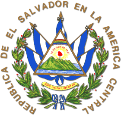 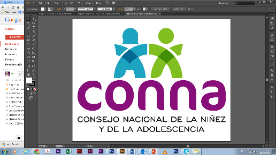 En atención a requerimiento de información No. 43/2018, recibido el 18 de octubre del presente año, referente a información sobre “proceso de contratación en la plaza de Técnico II de la Subdirección de Derechos Colectivos” se remite lo solicitado.  Convocatoria para aplicar a la plaza, con detalle de requisitos. Se informa que este departamento gestiono el proceso de selección para la plaza de Técnico III, disponible en la Subdirección de Derechos Colectivos, en la que postuló y cumplió con el perfil, habiendo superado las pruebas; fue seleccionado en la plaza de Técnico/a III.La convocatoria puede ser consultada en el portal de empleos públicos, a través del concurso C3.3108.2017. http://www.empleospublicos.gob.sv/wfPlaza.aspx?p=2017Hojas de vida de las personas que aplicaron a la plaza, con detalle especifico de formación profesional, experiencia requerida para la plaza y atestados. En dicho proceso se recibieron 64 postulaciones, de las cuales 6 cumplieron el perfil y se sometieron al proceso de evaluaciones. Las hojas de vida se pueden consultar el concurso C3.3108.2017 en el portal de empleos públicos, http://www.empleospublicos.gob.sv/wfProceso.aspx?p=2017Evaluación técnica aplicada y detalle de las calificaciones obtenidas por las personas de la terna.La evaluación técnica aplicada no se puede brindar por tratarse de documentos clasificados como confidenciales, no obstante se brinda los resultados, los cuales están publicados en el portal antes mencionado. A continuación se presenta en resumen las calificaciones obtenidas por los aspirantes del referido proceso, según código de postulación de cada uno. Código 6629 persona contratada.Conformación de la terna y justificación para la selección de la misma.La terna se conformó con base a las puntuaciones obtenidas por los postulantes.Criterios para la contratación de la persona contratada (idoneidad, experiencia en el área para la cual se contrató, formación académica, u otros).La capacidad de las personas postulantes se ha comprobado mediante entrevistas, pruebas de aptitud e idoneidad y habiendo aprobado todas las etapas del proceso de selección y obtenido puntuación mayor en las evaluaciones requeridas, la persona contratada como parte de la terna fue seleccionada para contratación.No.CódigoExamen de Conocimientos 18973818.002662916.003320917.00410451813.005763113.006341519.00Código postulanteEv. PsicológicaEv. TécnicaEntrevistaReferencias LaboralesRevisión CurricularPuntaje total897381018.013.3202081.3066291016.018.2202084.201045181013.011.2202074.20